202211 Feb– 6 MarWELCOME Perth Festival curates and presents an annual arts festival of the highest international quality. We aspire to create new work and stimulate discourse about Western Australia and our place in a complex and political world.The Festival’s ambition is to lift audience expectations and opportunities for Western Australian arts practice, contributing to a vibrant and resilient culture. Under the leadership of Artistic Director Iain Grandage, Perth Festival has committed to presenting work by the world’s leading artists with disability. This commitment addresses a core value of the Festival’s artistic vision to celebrate difference and develop diverse audiences.In partnership with DADAA, Perth Festival will champion accessibility for artists and audiences. This partnership will create opportunities for a dynamic exchange of ideas and practice between visiting international artists with disability and the Western Australian and national arts community and audiences.This guide contains useful information about our accessible performances and how to book for them including Audio Description, Tactile Tours, Captioned and Auslan interpreted performance along with a detailed venue guide. If you require additional information, please contact us on 08 6488 8616 or access@perthfestival.com.au and we will be happy to assist. Further information can also be found on our website perthfestival.com.auBOOKING INFORMATIONTo enable us to determine your requirements and assist you fully, accessible booking services are available in person, by phone, email or online. When booking tickets, please inform staff of any access requirements to ensure suitable seating is allocated or equipment such as captioning devices are reserved. COUNTEREvents held at the State Theatre Centre, His Majesty’s Theatre, Subiaco Arts Centre and Quarry Amphitheatre can be purchased at any Perth Theatre Trust venue. Tickets to any Perth Festival event can be purchased at the State Theatre Centre.The Octagon Theatre at UWA will be open 10am – 2pm every Friday from 19 Nov to 24 Dec selling tickets to all Perth Festival events.Film tickets for UWA Somerville can be purchased at the door prior to the start of the film, subject to availability.Tickets to events at Perth Concert Hall can be purchased from the foyer box office.EMAIL Email your accessible seating requests and enquiries to access@perthfestival.com.au Please ensure you include the Event Name, Venue, Date and Time and access requirements along with your contact details and our Ticketing staff will contact you to process the payment.PHONEFestival tickets are sold through various authorised ticketing agents, each with varying transaction, credit card and processing charges, depending on where and how you purchase your ticket. For full booking conditions, please visit perthfestival.com.auPerth Festival Info Centre: 08 6488 5555. Access requirements and Companion Card booking are available on 08 6488 8616.To book tickets for the following venues please call the Access and Companion Card booking numbers listed below:State Theatre Centre, His Majesty’s Theatre, Subiaco Arts Centre, Quarry Amphitheatre: Perth Theatre Trust 08 6212 9292 Perth Concert Hall: 08 9231 9999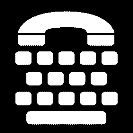 Perth Festival is happy to receive phone calls via the National Relay Service. TTY users phone 133 677, then ask for 08 6488 8616Speak and Listen users phone 1300 555 727 then ask for 08 6488 8616Internet relay users connect to the NRS https://internet-relay.nrscall.gov.au/  ONLINEYou can book for all access bookings online including Auslan interpreted, captioning, audio description and wheelchair and Companion Cards. AUDIO DESCRIPTION AND AUSLAN INTERPRETING BOOKINGSFor Auslan interpreted or Audio Described performances please use the following Promo Codes to unlock the special reserved seating:Auslan Interpreting AUSLANAudio Description AUDIOCreate a log in and enter the promo code to see all access performances associated with that code. Please visit the bookings page on our website for more details. CAPTIONING BOOKINGSAll captioned performances for Perth Festival 2022 have open captioning. Patrons can select any location in any price reserve during the booking process.WHEELCHAIR BOOKINGSFor wheelchair bookings select the wheelchair seat or price type at the time of booking. Please email access@perthfestival.com.au  with specifications and dimensions of the wheelchair and any additional user requirements (such as the preference to transfer to a seat). We will send confirmation of your request and give you access to book online.COMPANION CARD BOOKINGSFor patrons who require the assistance of a companion or carer, a second ticket is issued at no cost to the Companion Card holder. Please contact Perth Festival directly on 08 6488 8616 to assist with your booking or follow the process below to be able to book online.To register for online bookings please email access@perthfestival.com.au with a photo of your card or full details such as CC number, full name and expiry and any user requirements. We will send confirmation of your request and give you access to book online. Returning Companion Card patrons do not need to send these details unless your card has expired.The Perth Festival office will be closed over the Christmas period from Wednesday 22 December 2021 to Tuesday 4 January 2022 inclusive. The Festival Info Centre will be open for limited hours during this time, resuming normal trading hours when the office opens.


AUDIO DESCRIBED & TACTILE TOUR PERFORMANCES 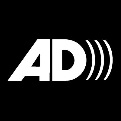 Audio Described performances provide people with vision impairment live commentary of the visual elements of a performance via a personal headset. 
They will describe information such as facial expressions, costume, scenery and action sequences without intruding on the actors’ dialogue. Patrons utilising the service are advised to arrive at the venue at least 20 minutes prior to the performance to collect their equipment from the Front of House and be comfortably seated. The commentary will commence 10 minutes prior to the performance.If you would like to take advantage of the Audio Description service, please let us know when booking to reserve your headset.
 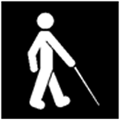 Tactile tours may also be provided as part of the Audio Description service. The guided tour is conducted prior to the performance and gives patrons with vision impairment and their companions an opportunity to be escorted onto the set and handle a selection of costumes and props. During the tour, the audio describers will describe the items being introduced and how they will feature in the performance.  Tactile tours are free but should be booked in advance.The following performances are Audio Described: ESCAPE, Sat 12 Feb (by request,email access@perthfestival.com.au to register)LIMBO, UWA Somerville Mon 17 – Sun 23 Jan 8pmNOONGAR WONDERLAND, Sat 5 Mar (by request, email access@perthfestival.com.au to register)The following performances are Audio Described and include a Tactile Tour:CITY OF GOLD, Heath Ledger Theatre Sat 19 Mar 2pm (Tactile tour from 1pm)DADDY, Studio Underground Sat 5 Mar 8pm (Tactile tour from 7pm)JALI, Studio Underground Fri 18 Feb 7.30pm (Tactile tour from 6:30pm)MARY STUART, Heath Ledger Theatre Tue 22 Feb 7pm (Tactile Tour 6pm)PANAWATHI GIRL, His Majesty’s Theatre Fri 11 Feb 7.30pm(Tactile tour from 6:30pm)THE SMALLEST STAGE, Studio Underground Sat 26 Feb 6.30pm (Tactile tour from 5:30pm)WE HOLD YOU CLOSE, Perth Institute of Contemporary Arts, Sun 20 Feb – Sun 24 Apr (Tactile Tour Sat 26 Feb)RELAXED PERFORMANCEA relaxed performance is a specially adapted show, modified for adults and children who might benefit from a more relaxed environment.The following performance is relaxed:PATCH’S LIGHTHOUSE, Octagon Theatre, Sat 19 Feb 12:20pmCAPTIONED PERFORMANCES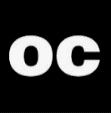 For people who are hard of hearing or Deaf, captioning is an accurate text display of a performance in its entirety, displayed on screens to the side or above the stage.
The following performances are Open Captioned:CITY OF GOLD, Heath Ledger Theatre Sat 19 Mar 2pmLITERATURE WEEKEND, Fremantle Arts Centre Sat 26 Mar & Sun 27 MarAUSLAN PERFORMANCES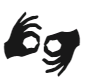 Auslan interpreted performances are for audiences who are Deaf and use Australian Sign Language (Auslan). Experienced Auslan theatre interpreters stand to the side of the stage and live translate the text and dialogue into Auslan. Audiences requiring this service are seated in the section closest to the interpreter to ensure good sightlines. Please tell staff if you are seeing an interpreted performance so they can ensure you are in the best seating to see the interpreter. The following performances are Auslan interpreted:CITY OF GOLD, Heath Ledger Theatre Tue 22 Mar 6.30pmA DAY OF IDEAS, Subiaco Arts Centre Sat 19 FebESCAPE, (by request, email access@perthfestival.com.au to register)JALI , Studio Underground  Thu 17 Feb 7.30pmMARY STUART, Heath Ledger Theatre Tue 15 Feb 7pmNOONGAR WONDERLAND, Perry Lakes (byrequest, email access@perthfestival.com.au toregister)PANAWATHI GIRL, His Majesty’s Theatre Sat 12 Feb 2pm(and pre show Q&A)THE SMALLEST STAGE, Studio Underground Fri 25 Feb 6.30pmWRITERS WEEKEND, Fremantle Arts Centre Sat 26 & Sun 27 Feb(South Lawn only)In addition to the specific shows identified with AUSLAN interpreting we can provide additional services by request. Please contact Perth Festival with your request. Subject to availability.ASSISTIVE LISTENING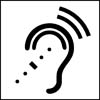 Hearing loops or assistive listening systems amplify or enhance sound quality and eliminate background noise for people who are deaf or with a hearing impairment. The devices can connect with your hearing aid via a neck loop or switching hearing aid to ‘T’. For assistance with the audio loop, please see venue staff.
Venues with Induction Loops are:Perth Concert Hall State Theatre Centre, Heath Ledger Theatre State Theatre Centre, Studio Underground Subiaco Arts Centre His Majesty’s Theatre – In the following areas: Stalls row G to T, Dress Circle row B to HHIGHLY VISUAL CONTENT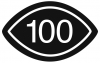 100% visual contentThese events contain no music or dialogue.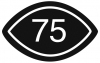 75% visual contentThese events are fully subtitled or have minimal dialogue, some background music and/or sounds.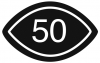 50% visual ContentThese events are partially subtitled or include dialogue, background music and/or sound.100% Highly Visual ContentExhibitions:Portals of Love and Loss, Lawrence Wilson Art GalleryAriel’s Song, Lawrence Wilson Art GalleryStrangers on the Shore, Holmes à Court Gallery @ No. 10We Hold You Close, Perth Institute of Contemporary Art75% Highly Visual ContentEvents:Carmen, WACAFilms:The Worst Person In The World, SomervilleThe Velvet Queen, SomervilleLingui, The Sacred Bonds, SomervilleLa Traviata My Brothers And I, SomervilleBenedetta, SomervilleTo Chiara, SomervilleApartment No 6, SomervilleClara Sola, SomervilleOne Second, SomervilleHit the Road, SomervilleSparkles, SomervilleTwo Sands, SomervilleExhibitions:Undertow, Fremantle Arts Centre50% Highly Visual ContentEvents:…And the Earth Will Swallow Them Whole, Studio UndergroundBallet At The Quarry, The Quarry AmphitheatreCity of Gold, Heath Ledger TheatreThe Ninth Wave, City Beach ParkFilms:Quo Vadis, Aida?  SomervilleLimbo, SomervilleMemoria, SomervilleMurina, SomervilleAfter Love, SomervilleFlee, SomervilleWirun, SomervilleExhibitions:Isaac Julien, John Curtin GalleryThe Sunset Lounge, Alex Hotel Our Language, DADAAMonumental, PICA - Perth Institute of Contemporary ArtsVENUE INFORMATIONPERTH CONCERT HALLPerth Concert Hall is located at 5 St Georges Terrace, Perth. Website: perthconcerthall.com.au ACCESS INFORMATIONLift access to all levels. Lift operates from the underground car park through to the Upper Gallery. Access to the ground Stalls foyer via two flights of stairs on the River side or a steep ramp or stairs on the Terrace side. Access to the terrace foyer via brick access ramp or stairs. Within the venue, access to all levels via a wide spiral staircase.Perth Concert Hall now offers the Sennheiser MobileConnect Personal Hearing Assistance system. The Sennheiser MobileConnect Personal Hearing Assistance system delivers high definition sound from your own mobile phone to your ears via an assistive listening app. You can download the app to your own smartphone and use your phone or borrow an iPod from Perth Concert Hall for the duration of the performance. Please visit https://www.perthconcerthall.com.au/ for details.Wheelchair spaces are available on all levels.Male and female accessible toilets are located on all levels.Pick up and set down available on St Georges Terrace forecourt or between Government House and Perth Concert Hall via St Georges Terrace. PARKINGThere are two City of Perth Parking complexes within a short distance of Perth Concert Hall with accessible parking – City of Perth Parking Concert Hall and City of Perth Parking Terrace Road. City of Perth Parking Concert Hall Undercover car park. Entry from Terrace Road; and (small vehicles only) via St Georges Terrace.399 bays, 5 ACROD, 12 motorcycle bays Open 6am–midnightCity of Perth Parking Terrace Road Entry from Terrace road.776 bays, 8 ACROD, 26 motorcycle bays
Open 24 hoursTRANSPORTPerth Concert Hall is located on the main Perth city bus route of St Georges Terrace. Transperth’s Red CAT bus service travels in an east-west loop from Queens Garden in East Perth to Outram St in West Perth. The closest pick-up and drop-off point to Perth Concert Hall is St Georges Terrace (Stop No. 7 – Victoria Avenue) which is only a 300m walk from the Perth Concert Hall.HIS MAJESTY’S THEATREHis Majesty’s Theatre is located on the corner of Hay and King Streets in Perth.Website: ptt.wa.gov.au/venues/his-majestys-theatre   ACCESS INFORMATIONLift access to all levels.Level access to the Stalls level. Large marble staircase provides access to Dress Circle and Upper Circle. Within the auditorium: no stairs for row S and T.  Box Office entry off Hay Street has a short steep ramp with no landing at the top leading to a large, heavy swing door. For those using a ‘T’ switch, an audio loop is available in the Stalls from row G to row T in the centre section. In the Dress Circle, row B to H. Wheelchair spaces are available in T, F and G row of Stalls. Please check when booking which seats are available.Male and female accessible toilets are located on Stalls level.Pick up and set down points are available on Hay Street, close to the main entrance. For more information regarding accessibility at His Majesty’s Theatre please visit https://www.ptt.wa.gov.au/venues/his-majestys-theatre/ PARKINGThere is one City of Perth Parking complex within a short distance of His Majesty’s Theatre with accessible parking.City of Perth Parking 
His Majesty’s Theatre Entry from Murray Street
648 bays, 6 ACROD, 29 motorcycle bays
Open 6am–midnight
Open 24 hours Friday and Saturday nightsTRANSPORTHis Majesty’s Theatre is located near several Transperth bus stands along St Georges Terrace near King Street. Perth Underground Train Station is approximately five minutes’ walk from the Theatre.The free Central Area Transport Red CAT route includes a stop at His Majesty’s on Hay Street. The Red CAT operates every 5 minutes Monday to Thursday from 6am through to 6.45pm. Friday sees the Red CAT operate every 5 minutes from 6am to 7pm, with an additional service running through till 8pm every 10–15 minutes. Saturdays, Sundays and Public Holidays Red CAT services operate every 10 minutes from 8.30am–6pm.
Transperth InfoLine: 13 62 13
Transperth Website: transperth.wa.gov.au STATE THEATRE CENTRE OF WALocated on the corner of Roe and William Streets in Northbridge.State Theatre Centre of Western Australia features the Heath Ledger Theatre, Studio Underground, The Courtyard and two multi-purpose performance spaces, one Upstairs and one Downstairs. Website: ptt.wa.gov.au/venues/state-theatre-centre-of-wa ACCESS INFORMATIONLift access to all levels. Level access to the street level foyer and Courtyard. Heath Ledger Theatre, Middar Room and Rehearsal Room 2 are on the first floor. Access to the first floor is via a wide staircase with handrails or lift. Heath Ledger Theatre: Patrons sitting in upper stalls and the circle will need to go up stairs to enter the auditorium. Within the auditorium there are no stairs for row E, O in Stalls and G in Circle. Minimal stairs (2 to 4 steps) in Stalls row C to G, N and M. Circle row F. Studio Underground and Rehearsal Room 1 are located one level below street level. Studio Underground has tiered seating. Access to the basement level is via wide stairs with a landing or lift. Rehearsal Room 1 is down an additional flight of stairs or staff assisted lift access. H row is on entry level all other rows are accessed via stairs. A Sennheiser Infrared Assisted Hearing system is installed in Heath Ledger Theatre and Studio Underground. Receivers for this service must be collected from the front of house staff. Wheelchair spaces are available in the Heath Ledger Theatre. Please check when booking which seats are available as these may change with each performance. Accessible toilets are located on Basement 2, Basement 1, Level 2, Level 4 and in the Courtyard. Pick up and set down points are available on William Street, close to the main entrance. For more information regarding accessibility at the State Theatre Centre please visit https://www.ptt.wa.gov.au/venues/state-theatre-centre-of-wa/PARKINGThere are two City of Perth Parking complexes located within a short distance of the State Theatre Centre of WA with accessible parking. City of Perth Parking Perth Cultural Centre
Enter from Roe Street
313 bays, 5 ACROD and 12 motorcycle bays
Open 6.30am–midnightCity of Perth Parking State Library
Enter from 15 Francis Street 
608 bays, 7 ACROD and 14 motorcycle bays
Open 6am–midnightOpen 24 hours Friday and Saturday nightsTRANSPORTThe State Theatre Centre is located a few minutes’ walk from the Perth Train Station - Wellington Street and The Perth Bus Port. As two major public transport hubs in Perth's CBD, there are a range of busses and trains servicing this area.Transperth InfoLine: 13 62 13
Trasperth Website: transperth.wa.gov.auSUBIACO ARTS CENTRE180 Hamersley Road, SubiacoWebsite: ptt.wa.gov.au/venues/subiaco-arts-centre 
ACCESS INFORMATIONLift access to all levels. Level access from Hamersley Road side entry to ground floor foyer. The Garden is a grassed area. Ramp access from car park on Bagot Road side of the venue to the first floor, auditorium foyer.Auditorium Audio Induction Loop available in the auditorium.Wheelchair spaces are available for certain performances. Prior booking is essential for wheelchair spaces to be installed. A universal access toilet is located on the ground floor. Pick up and set down points in the Theatre Gardens car park and on the ground level via entry off Hamersley Road.

PARKING
There is one car park located within a short distance of Subiaco Arts Centre with accessible parking. Theatre Gardens Car Park Entry from Hamersley and Bagot roads. Open 24 hours67 bays, 3 ACROD and 8 motorcycle bays Alternative parking for 90 cars is available at the Rowland Street car park. Rowland Street runs from Bagot to Baker Roads and is an approximate 5 minutes walk from the Subiaco Arts Centre.TRANSPORTTransperth Bus 25 from St Georges Terrace (after William St stop 10089) stops on Hamersley RoadTransperth’s Bus Services 27 and 26 from Wellington Street Bus Station stops on Bagot Road.The Subiaco Railway Station is within 15 minutes walking distance from the Centre, and the Daglish Railway Station just 10 minutes walk away.Transperth Bus Service 28 from Wellington Street stops at Hay and Rokeby Roads.PICA PERFORMANCE SPACEPerth Institute of Contemporary Arts is located in the Perth Cultural Centre, Northbridge. PICA has a theatre and gallery spaces on the ground and first floors.Website: pica.org.au ACCESS INFORMATIONLift access to all levels including a vertical lifting platform to the ground level of the theatre. Access to the venue is down 5 steps or a lift to the foyer area. Theatre entry is off the foyer down 4 steps or a platform lift. Seating consists of a tiered seating bank with the first row on the ground level. Wheelchair spaces are available in the theatre in the front row. There is no audio loop available for performances at PICA. Male and female accessible toilets are available on the lower level in the PICA bar. A universal access toilet is located on the first floor. Pick up and set down points are available on William Street, close to the main entrance.PARKINGThere are two City of Perth Parking complexes 
located within a short distance of PICA with accessible parking. City of Perth Parking Perth Cultural Centre
Enter from Roe Street
313 bays, 5 ACROD and 12 motorcycle bays
Open 6.30am–midnightCity of Perth Parking State LibraryEnter from 15 Francis Street
608 bays, 7 ACROD and 14 motorcycle bays 
Open 6am–midnightOpen 24 hours Friday and Saturday nightsTRANSPORTPICA is located a few minutes walk from the Perth Train Station on Wellington Street and the Perth Bus Port. As two major public transport hubs in Perth's CBD, there are a range of busses and trains servicing 
this area.Transperth InfoLine: 13 62 13
Transperth Website: transperth.wa.gov.auTHE RECHABITEThe Rechabite is located at 224 William Street, Northbridge WA 6003. It is a multi-level event space containing the Main Hall, Basement, Restaurant and Rooftop Bar. ACCESS INFORMATIONLift access to all levels.Universal accessible toilet on site.Pick up and set down along William Street. PARKINGThere are two City of Perth Parking complexes located within a short distance of The Rechabite with accessible parking. City Of Perth Parking Cultural CentreEnter from Roe Street 315 bays, 5 ACROD and 5 motorcycle bays Open 6.30am-midnight City of Perth Parking State Library Enter from 15 Francis Street  567 bays, 7 ACROD and 8 motorcycle bays Open 6am-midnightTRANSPORTThe Rechabite is located a few minutes’ walk from the Wellington Street Train Station and Wellington Street Bus Port. As two major public transport hubs in Perth's CBD, there are a range of busses and trains servicing this area. 
Transperth InfoLine: 13 62 13 
Transperth Website: transperth.wa.gov.auQUARRY AMPHITHEATRE Located on Reabold Hill Scenic Drive Oceanic Drive, City Beach.Website: quarryamphitheatre.com.auACCESS INFORMATIONThe Quarry Amphitheatre venue includes tiered lawn terraces and limestone steps. Patrons enter via the rear of the venue and descend down the 14 tiers towards the stage. There is no audio loop available for performances in Quarry Amphitheatre.Wheelchair spaces are located at the rear of the venue, above the tiers. A universal access toilet is located on the east side of the café. Pick up and set down is available in close proximity to the entry of the auditorium. Please note when booking at the Quarry Amphitheatre, there are two types of tickets – ‘chairs’ and ‘cushions’. If you purchase a ‘chair’ ticket, a chair will be supplied to you. If you purchase a ‘cushion’ ticket, it is recommended you bring a cushion to sit on.PARKINGParking available onsite at the Quarry Amphitheatre with 205 parking bays approximately 200m away from the entry via a gentle paved slope. Overflow parking can be found on Oceanic Drive.7 x ACROD bays are located within the car park. TRANSPORTLocated on Oceanic Drive in City Beach, the venue can be accessed using Transperth Bus Route 81 (which departs from the Perth Bus port), the closest stop to the Amphitheatre requiring a short walk to the venue.  There is no weekend or Public Holiday services on Transperth Bus Route 81.
Transperth InfoLine: 13 62 13 
Transperth Website: transperth.wa.gov.auSwan Taxi: 131 330Black & White Cabs: 133 222UWA SOMERVILLE AUDITORIUMUWA Somerville Auditorium is situated on the grounds of the University of Western Australia. Website: theatres.uwa.edu.au/venues/somerville ACCESS INFORMATIONLevel access to venue from paved entry. Venue flooring is a combination of paving and compact dirt. There is no audio loop available for performances in UWA Somerville Auditorium.  Wheelchair seating is available on the centre aisle in the back row of the front block. Two seats have been reserved on either side of these spaces for accompanying patrons. Wheelchair seating is also available on the side of the auditorium. 
Please speak to venue staff on arrival if you require assistance.Hard backed plastic chairs are available for patrons who are unable to sit in the deckchairs. These chairs may be used in the wheelchair areas only. Please speak to a staff member if you require a chair.A universal access toilet is located in the foyer of Octagon Theatre. Additional access toilets are located in the Music building. Pick up and set down is available in Car Park 1. 
A bay is allocated for drop off on the right-hand 
side of the car park. PARKINGUWA has many car parks patrons can access. 
Please refer to all signage in the car park for payments and duration. The closest car park with access bays 
is Car Park 1.
Car Park 1Located on the north side of the Recreation Centre
Entry off Stirling Highway
5 ACROD baysTRANSPORTBuses frequently travel past UWA along Stirling Highway and Mounts Bay Road.
Please refer to the Transperth website for details. Transperth InfoLine: 13 62 13
Transperth Website: transperth.wa.gov.auUWA OCTAGON THEATREUWA Octagon Theatre is situated on the grounds of the University of Western Australia. Website: http://www.theatres.uwa.edu.au/venues/octagonLocated on the grounds of the University of Western Australia, the Octagon Theatre is an intimate multi-use theatre.ACCESS INFORMATIONThis is a promenade performance and audience members will need to walk approximately 500m. Wheelchair users can be assisted to experience the performance -  ramps will be installed where required for access. A universal access toilet is located on the entry level of the venue. Pick up and set down is available in Car Park 1. A bay is allocated for drop off on the right-hand side of the car park. PARKINGUWA has many car parks patrons can access. 
Please refer to all signage in the car park for payments and duration. The closest car park with access bays 
is Car Park 1.
Car Park 1Located on the north side of the Recreation Centre
Entry off Stirling Highway
5 ACROD baysTRANSPORTBuses frequently travel past UWA along Stirling Highway and Mounts Bay Road.
Please refer to the Transperth website for details. Transperth InfoLine: 13 62 13
Transperth Website: transperth.wa.gov.auTHE ALEX HOTELThe Alex Hotel is a boutique hotel located at 50 James Street, Northbridge.ACCESS INFORMATIONMain entrance is wheelchair accessible with lift access to all common areas.Accessible toilets available on ground floorPARKINGThere are two City of Perth Parking complexes located within a short distance of the Alex Hotel with accessible parking. City of Perth Parking Cultural CentreEnter from Roe Street - 315 bays, 5 ACROD and 5 motorcycle bays Open 6.30am-midnight City of Perth Parking State Library Enter from 15 Francis Street  - 567 bays, 7 ACROD and 8 motorcycle bays Open 6am-midnightTRANSPORTThe Alex Hotel is easily accessed by the pedestrian over-pass from the Perth Train Station. Transperth's Blue CAT buses provide the closest pick-up and drop-off points for the Hotel at the Museum Stop on Beaufort St.Transperth InfoLine: 13 62 13 Transperth Website: transperth.wa.gov.auEUROPEAN FOODSEuropean Foods is located at 77 Francis Street, Northbridge WA 6003ACCESS INFORMATIONThe Francis Street European Foods warehouse is on one level and is wheelchair accessible.
Accessible toilets will be available at the venue.PARKINGThere are two City of Perth Parking complexes located within a short distance of European Foods with accessible parking.
City Of Perth Parking Aberdeen Street
Enter from 121 Aberdeen Street and 104 Francis Street
84 bays, 1 ACROD
Open 24 hours

City Of Perth Parking Roe Street
Enter from 68 Roe Street, Northbridge
466 bays, 5 ACROD and 7 motorcycle bays
Open 6am-1am Mon to Thurs, from 6am Fri - midnight SunTRANSPORTEuropean Foods is a 10 minute walk from Perth station and is accessible via the blue cat bus. Please refer to the Transperth website for details.Transperth InfoLine: 13 62 13
Transperth Website: transperth.wa.gov.auART GALLERY OF WAThe Art Gallery of WA is located in the Perth Cultural Centre precinct. Website: artgallery.wa.gov.auACCESS INFORMATIONThe Gallery has three lifts. The main lift provides access to the first floor Gallery spaces and is located in the central concourse. A second lift allows access to the Centenary Galleries where art work from the State Art Collection are displayed and is located in the rest area between two of the ground floor gallery spaces. The third lift is from the  ground floor external to the gallery and opens directly onto the AGWA rooftop. The Gallery has wide, level passageways between the gallery spaces. Accessible toilets are located in the foyer of the main Gallery. Walking frames, manual wheelchairs and an electric buggy are available for visitor's use. These are provided free of charge from the Gallery Reception. Bookings are advisable to ensure availability and can be made by calling 08 9492 6601.PARKINGThere are two City of Perth Parking complexes located within a short distance of the Art Gallery of Western Australia with accessible parking. City of Perth Parking Cultural Centre
Enter from Roe Street
315 bays, 5 ACROD and 5 motorcycle bays
Open 6.30am–midnightCity of Perth Parking State Library
Enter from 15 Francis Street 
567 bays, 7 ACROD and 8 motorcycle bays
Open 6am–midnightTRANSPORTThe Art Gallery of WA is located a few minutes’ walk from the Wellington Street Train Station and Wellington Street Bus Port. As two major public transport hubs in Perth's CBD, there are a range of busses and trains servicing this area.Transperth InfoLine: 13 62 13
Transperth Website: transperth.wa.gov.auFREMANTLE ARTS CENTREFremantle Arts Centre is located at 1 Finnerty St, Fremantle.Website: fac.org.auFremantle Arts Centre is a multi-use venue with galleries and large outdoor stages. ACCESS INFORMATIONThe Arts Centre is an old hospital building with generally wide corridors internally. The site is generally level and external paths are wide, with a slab surface. Areas within the venue:Access to the Inner Courtyard is via a level slab pathway. The Courtyard is a gently sloping lawn. 
All patrons will be required to traverse grass to reach the seated area. Wheelchair spaces are available within the seated area. Please note this area is on grass.The entrance to the ground floor of the Gallery is next to the Inner Courtyard. It is a slab path leading to a door 71cm wide. An alternative entry to the Gallery is from reception which is down four steps with a handrail on 
one side. Male and female accessible toilets are located in the main toilet block on the east side of the building between the Samson Courtyard and the staff 
car park. Pick up and set down parking is available on Finnerty Street near the main entry. For assistance with planning your visit to Fremantle Arts Centre please call the Centre directly on 9432 9555.PARKINGThere are two accessible parking bays at the front entrance on Finnerty Street. Additional street parking is available on surrounding streets. Please refer to all street signs for parking limits and restrictions. TRANSPORTFremantle train station is 1.2km from FAC. You can walk from the station to the Arts Centre in approximately 15 mins. The free Fremantle Red CAT service no longer operates.Transperth InfoLine: 13 62 13
Transperth Website: transperth.wa.gov.auWA MUSEUM BOOLA BARDIPWA Museum Boola Bardip is located within the Perth Cultural Centre, James Street Mall, Perth. Website: http://museum.wa.gov.au/ ACCESS INFORMATIONLarge Lifts located near Gallery entrancesAccessible entrances from all directions.Ramp access via James Street MallRaked entrance from Perth Cultural Centre in the City RoomBeaufort Street Café entrance has external Wheelchair LiftUniversally accessible to all visitors with level tiled, timber and concrete flooring throughout. Accessible toilets located on each floorHearing Loop available in Learning Studio spaceQuiet space located in Old GaolPARKINGThere are two City of Perth Parking complexes located within a short distance of the WA Museum with accessible parking. City of Perth Parking Cultural CentreEnter from Roe Street 315 bays, 5 ACROD and 5 motorcycle bays Open 6.30am-midnight City of Perth Parking State Library Enter from 15 Francis Street  567 bays, 7 ACROD and 8 motorcycle bays Open 6am-midnightTRANSPORTWA Museum is located a few minutes’ walk from the Wellington Street Train Station and Wellington Street Bus Port. As two major public transport hubs in Perth's CBD, there are a range of busses and trains servicing this area. Transperth InfoLine: 13 62 13 Transperth Website: transperth.wa.gov.auPERRY LAKES Perry Lakes Reserve is accessible via Oceanic Drive and has an abundance of passive recreation facilities including shaded open lawn areas, paths, play and exercise facilities, and picnic and barbecue facilities. ACCESS INFORMATIONAccessible parking will be available via the Oceanic Drive entry to Perry Lakes Reserve. Accessible toilets are located near to the northern venue entrance. Perry Lakes is a large grassed area reserve with a number of paved access paths - patrons will need to traverse grass and uneven surfaces.PARKINGParking is available within Perry Lakes reserve with best access from the Oceanic Drive end. Some ACROD parking will be reserved in this area. Overflow parking is available within Tuart Carpark - via Perry Lakes Drive (including 1 x ACROD bay) and Camel Lake Carpark - via Perry lakes Drive (including 1 x ACROD bay)TRANSPORTPerry Lakes is located a 5 minute walk from Brookdale St After Alderbury St (Stop Number 17417) and is accessible via the 28 bus. Please refer to the Transperth website for details. Transperth InfoLine: 13 62 13 Transperth Website: transperth.wa.gov.auVICTORIA QUAYVictoria Quay is located on Peter Hughes Drive in Fremantle. Website: https://www.victoriaquay.com.au/ Explore Fremantle's historical portside waterfront with plenty to see and do for people of all ages and just a stone's throw from Fremantle's CBD.ACCESS INFORMATIONPublic toilets are located at B Shed, E Shed and between the Fremantle Ports Administration Building and the WA Maritime Museum. Accessible toilets are also located in these ablution blocks. A baby change area is available in B Shed.PARKINGThere are short, medium and long term parking options available in the Victoria Quay precinct. More event information will be made available from 27 Jan 2022. TRANSPORTVictoria Quay is accessible via a number of bus, train and ferry services. Please refer to the Transperth website for details. Transperth InfoLine: 13 62 13 Transperth Website: transperth.wa.gov.auB SHEDB Shed is located on via Cliff Street and Peter Hughes Drive in Fremantle. Website: fremantleports.com.au/community-education/holding-an-event/b-shed  Built in 1926 as a general cargo shed, B Shed was refurbished in 2010. The restoration gained a State Heritage Award in 2011. B Shed houses a ferry terminal and cafe at the eastern end and Leeuwin Ocean Adventure Foundation offices at the western end.ACCESS INFORMATIONThe B Shed on the wharf at Victoria Quay is a large retired warehouse.Access to the space is via a square two level ramp or via 3 steps with handrails.
Door entry to the space is through a large sliding door with more than 2 metres clearance.
Level access throughout the event space and onto the wharf.
The floor is smooth bitumen with a slight incline through the centre of the space (approx. 15 degrees).An accessible seating area will be provided for patrons, please request at time of booking or email access@perthfestival.com.au.Universal accessible toilets are available within the toilet block located in B Shed. A baby change area is available in B Shed.ACROD parking is available throughout the Wilson Parking at Victoria Quay.
If you have an ACROD permit and the ACROD bays are full, you may park for free in a standard bay.
Please see Wilson Parking for more details.PARKINGThere are short, medium and long term parking options available in the Victoria Quay precinct. More event information will be made available from 27 Jan 2022. TRANSPORTB Shed is accessible via a number of bus, train and ferry services. Please refer to the Transperth website for details. Transperth InfoLine: 13 62 13 Transperth Website: transperth.wa.gov.auLAWSON APARTMENTSLawson Apartments Is located at 4 Sherwood Ct, Perth WA 6000.Website: https://www.victoriaquay.com.au/ ACCESS INFORMATIONThe venue is accessible via a lift and has accessible toilets.PARKINGCity of Perth Parking operates a number of public car parks with accessible parking nearby. The closest is: Council House Car Park Access via 27 St Georges Terrace, Perth. It has 89 bays including 2 accessible parking bays.TRANSPORTLawson Apartments is a 10 minute walk from Elizabeth Quay bus and train station. Please refer to the Transperth website for details. Transperth InfoLine: 13 62 13 Transperth Website: transperth.wa.gov.auWACA GROUNDWACA Ground is located on Nelson Crescent, East Perth WA 6004.Entry via Gate 8Website: https://wacaground.com.au/ Western Australia’s Home of CricketACCESS INFORMATIONThe WACA Ground is an accessible venue. Enter via Gate 8 to make use of lifts to reach accessible seatingPARKINGThe City of Perth operates numerous parking facilities near the WACA Ground, casual rates apply. The nearest public car park is Queens Garden Car Park located along Nelson Crescent. Street parking is also available along Nelson Crescent.TRANSPORTThe TransPerth CAT buses are free for all visitors to the WACA Ground and are ideal for travelling from various stops around the city. The Perth Red CAT bus stop is located opposite the WACA Ground, on Nelson Crescent. The Perth Yellow CAT bus stop is located near the WACA Ground, on Waterloo Crescent. Transperth InfoLine: 13 62 13  Transperth Website: transperth.wa.gov.auCITY BEACH PARKCity Beach Park is located along Challenger Parade in City Beach.ACCESS INFORMATIONThe performance area is located across a short distance of soft sand. Track mat will be laid over the sand for easier access.  ACROD drop off and parking will be available at South City Beach Kiosk (please contact Perth Festival prior to attending if you require ACROD drop off or parking - email: access@perthfestival.com.au or call 08 8616 6488).  Accessible toilets are available under the Surf Club which are open 5am to 11pm daily.PARKINGPublic parking is available at City Beach Park, accessible via Challenger Parade.TRANSPORTCity Beach Park is located a 5 minute walk from the Oceanic Dr after Challenger Pde bus stop (Stop Number 25963). This stop is on the 82 bus route from Perth Busport - please check the Transperth website for service times. Transperth InfoLine: 13 62 13  Transperth Website: transperth.wa.gov.auVILLAGE GREENVillage Green is located on Flinders Lane, Rockingham.Website: https://rockingham.wa.gov.au/facilities-and-recreation/find-a-venue-park-or-reserve/village-green Village Green is in the centre of Rockingham, within walking distance the popular foreshore and restaurant strip. The Village Green is home to a large memorial display dedicated to the fallen soldiers. Services are held at this location on key dates. The park is next to the Gary Holland Community Centre and is popular for outdoor events and outdoor exercise groups.ACCESS INFORMATIONVillage Green is wheelchair accessible.PARKINGThe Village Green car park is located on Village Lane near the Dome Café.TRANSPORTPlease refer to the Transperth website for details. Transperth InfoLine: 13 62 13 Transperth Website: transperth.wa.gov.auSPLENDID PARKSplendid Park is a new City of Wanneroo Facility in the suburb of Yanchep. The venue has 2 sporting ovals and a community centre with ample parking.It is located at 1 Splendid Park, Yanchep WA 6035PARKINGThe venue has a large carpark and overflow street parking.TRANSPORTShire of Chittering & Shire of Gin Gin are offering a free bus to residents from the Shire building, and the City of Wanneroo is offering free community bus rides from Two Rocks to the event. Bookings are essential. Please visit https://www.wanneroo.wa.gov.au/events/event/718/perth_symphony_orchestraSplendid park is a 10 minute walk from Marmion Av Before Yanchep Beach Rd bus stop (Stop No: 22448) and is accessible by the 490 bus. Please refer to the Transperth website for details. Transperth InfoLine: 13 62 13 Transperth Website: transperth.wa.gov.auSHOWVENUEDATESNOTES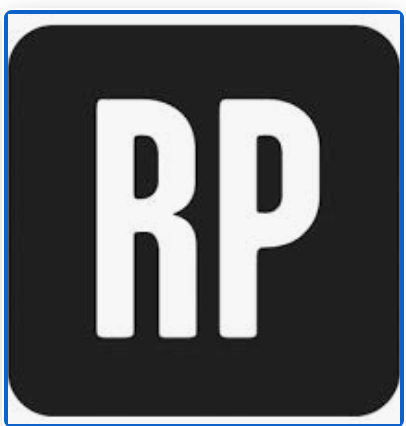 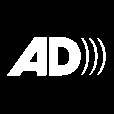 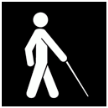 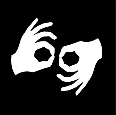 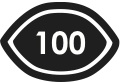 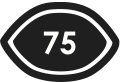 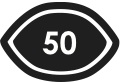 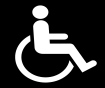 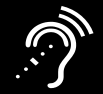 Special EventSpecial EventEscapeFremantle Port and Surrounds11-12 FebPlease check event website for further details or to register for AD & Auslan servicesBy requestBy requestBy requestBy requestYESYESNoongar WonderlandPerry Lakes3-5 MarPlease check event website for further details or to register for AD & Auslan servicesBy requestBy requestBy requestBy requestYESYESMusicKatie NoonanArt Gallery of Western Australia18-19 FebContains coarse language and smoke or hazeYESYESSea PicturesHackett Hall, WA Museum Boola Bardip4-5 MarLift available in foyerYESYESJonathan Paget and the Darlington QuintetPerth Concert Hall20 FebYESYESYESBecome Ocean Perth Concert Hall5 MarContains smoke or hazeYESYESYESSymphony Under the StarsSplendid Park, Yanchep26 FebYESYESSymphony on the GreenVillage Green, Rockingham19 FebYESYESSongs To ExperienceLawson Apartments11 Feb – 6 MarYESYESAesotericHackett Hall, WA Museum Boola Bardip25 FebLift available in foyerYESYESSHOWVENUEDATESNOTESPerformance Performance Performance Performance Performance Performance Performance Performance Performance Performance Performance Performance Performance Performance Performance Performance Performance Performance Performance ...and the earth will swallow them wholeStudio Underground10 - 14 FebLimited seating available in Act 2YESYESYESYESBallet at the QuarryQuarry Amphitheatre11 Feb – 5 MarYESYESYESBody of KnowledgePICA Performance Space23 - 26 FebAccess services by request - please email access@perthfestival.com.au prior to bookingYESCarmen at the WACAWACA25 - 26 FebSung in French with English surtitles.  Contains smoke or haze, strobe lighting and loud sounds.YESYESYESCity of GoldHeath Ledger Theatre4 – 26 MarContains adult themes, haze and strobeeffects and herbal cigarettesSat 19 Mar, 2pmSat 19 Mar, 2pmSat 19 Mar, 2pmSat 19 Mar, 1pmSat 19 Mar, 1pmTue 22 Mar, 6:30pmYESYESYESYESDaddyStudio Underground2 – 6 MarContains nudity, haze & strobe lighting Suitable for ages 18+ Limited seating availableSat 5 Mar, 8pmSat 5 Mar, 8pmSat 5 Mar, 7pmSat 5 Mar, 7pmYESYESJaliStudio Underground16 – 20 FebContains haze and smoke effects and references to violenceFri 18 Feb, 7:30pmFri 18 Feb, 7:30pmFri 18 Feb, 6:30pmFri 18 Feb, 6:30pmThu 17 Feb, 7:30pmYESYESMary StuartHeath Ledger Theatre9 - 25 FebTue 22 Feb, 7pmTue 22 Feb, 7pmTue 22 Feb, 6pmTue 22 Feb, 6pmTue 15 Feb, 7pmYESYESPanawathi GirlHis Majesty’s Theatre10 – 13 FebContains coarse language, stylized violence, race and gender issues, sexual references, simulated drug use, smoking and haze effects.Recommended for ages 15+Fri 11 Feb, 7:30pmFri 11 Feb, 6:30pmSat 12 Feb, 2pmYESYESPatch’s LighthouseUWA University Theatres (Octagon/Dolphin/Bradley studio)15 – 20 FebContains haze, laser and lighting effects.Sat 19 Feb, 12:20pm YESSHOWVENUEVENUEDATESNOTESPerformance Performance Performance Performance Performance Performance Performance Performance Performance Performance Performance Performance Performance Performance Performance Performance Performance Performance Performance Performance The Ninth WaveCity Beach ParkCity Beach Park1 – 5 MarEntry opposite Jubilee ParkBring your own beach chair or picnic blanketYESYESYESI Liked it, but…The RechabiteThe Rechabite19 FebYESThe Smallest StageStudio UndergroundStudio Underground23 – 27 FebChoose an interactive or audience ticket at time of purchase.Contains drug referencesRecommended for ages 9+Sat 26 Feb, 6:30pmSat 26 Feb, 5:30pmSat 26 Feb, 5:30pmFri 25 Feb, 6:30pmFri 25 Feb, 6:30pmYESYESLiterature & IdeasLiterature & IdeasLiterature & IdeasA Day of Ideas: At SeaA Day of Ideas: At SeaSubiaco Arts Centre19 FebAll Sessions will be Auslan InterpretedSat 19 FebSat 19 FebYESYESWriters Weekend: Connections Writers Weekend: Connections Fremantle Arts Centre26–27 FebAUSLAN and captioning on South Lawn only. South Lawn has a designated wheelchair viewing area on the second tier of the venue.Sat 26- Sun 27 FebSat 26- Sun 27 FebSat 26- Sun 27 FebYESThe Business of Being a WriterThe Business of Being a WriterFremantle Arts Centre25 FebYESFamily Day in FreoFamily Day in FreoFremantle Arts Centre27 FebYESSHOWVENUEDATESNOTESVisual ArtVisual ArtVisual ArtVisual ArtVisual ArtVisual ArtVisual ArtVisual ArtVisual ArtVisual ArtVisual ArtVisual ArtVisual ArtVisual ArtVisual ArtVisual ArtVisual ArtVisual ArtVisual ArtIsaac JulienJohn Curtin Gallery10 Feb – 22 AprYESYESWe Hold You ClosePerth Institute of Contemporary Arts Main Gallery19 Feb – 24 AprilAudio description available on all dates.19 Feb – 24 Apr19 Feb – 24 AprSat 26 FebSat 26 FebYESYESMonumentalPICA Westend Gallery20 Feb – 24 AprYESYESUndertowFremantle Arts Centre4 Feb – 25 AprYESYESBedside MannerOver the Airwaves / Online11 Feb–6 MarStrangers On The ShoreHolmes À Court Gallery @ NO. 1012 Feb – 12 MarYESYESThe Sunset Lounge Alex Hotel Second Floor18 Feb – 5 MarPatrons are welcome to touch elements of the artworkYESYESAriel’s SongLawrence Wilson Art Gallery11 Feb – 23 AprYESYESPortals of Love and LossLawrence Wilson Art Gallery11 Feb – 23 AprYESYESOur LanguageDaDaa5 Feb – 9 MarYESEver Present Family DayArt Gallery of Western Australia26 FebYESSHOWVENUEDATESNOTESFilmThe Worst Person in the WorldSomerville22–28 NovNorwegian with English subtitlesYESYESThe Velvet QueenSomerville29 Nov–5 DecFrench with English subtitlesYESYESLingui the Sacred BondsSomerville6-12 DecFrench and Arabic with English subtitlesYESYESJuniperSomerville13–19 DecEnglishYESLa Traviata, My Brothers and ISomerville20–24 Dec & 26 DecFrench with English subtitlesYESYESHow To Please A WomanSomerville27 Dec–2 JanEnglishYESBenedettaSomerville3–9 JanFrench with English subtitlesYESYESQuo Vadis, Aida?Somerville10–16 JanSerbo-Croatian, Bosnian, English, Dutch, Serbian with English subtitlesYESYESLimboSomerville17–23 JanEnglish, Arabic with English subtitles. Audio description available at all screenings.17–23 JanYESYESMemoriaSomerville24–30 JanEnglish, Spanish with English subtitlesYESYESMurinaSomerville31 Jan–6 FebEnglish, Croatian with English subtitlesYESYESTo ChiaraSomerville7–13 FebItalian with English subtitlesYESYESSHOWVENUEDATESNOTESFilmCompartment № 6Somerville14–20 FebRussian, Finnish with English subtitlesYESYESAfter LoveSomerville21–27 FebEnglish, French, Arabic, Urdu with English subtitlesYESYESClara SolaSomerville28 Feb–6 Mar Spanish with English subtitlesYESYESFleeSomerville7–13 MarDanish, English, Dari, Russian, Swedish with English subtitlesYESYESOne SecondSomerville14–20 MarMandarin with English subtitlesYESYESHit The RoadSomerville21–27 MarFarsi with English subtitlesYESYESSparklesSomerville27 Dec–2 JanEnglishYESYESWirunSomerville14 – 20 FebEnglish, Noongar with English subtitlesYESYESTwo SandsSomerville6-12 DecDinka, with English subtitlesYESYES